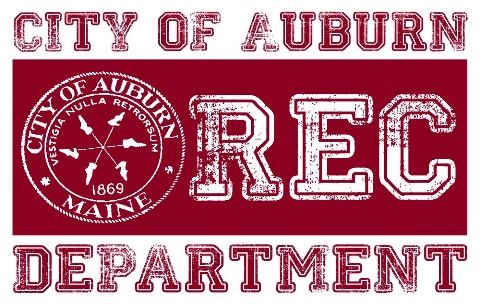 COVID-19 Mini Eddies LacrosseCLINIC GUIDELINES:The following guidelines shall be followed by participants, coaches, and parents/spectators when participating in Mini Eddies Lacrosse at any Auburn Recreation Field. The cooperation of everyone involved will prove critical in helping to ensure compliance. All Participants, Coaches, and Parents/Spectators: Maintain a minimum of 6 feet social distancing when conducting all activitiesOnly one parent/guardian is allowed to stay with participant- others must stay in vehicle/leave for the duration of the program.Participants/Parents cannot show up to the field anymore than 10 minutes prior to the program and must leave within 5 minutes of the end of the clinic (program runs 9AM-10AM)Parent helpers must be wearing a face covering for the duration of the program, unless drill is spread out enough to be able to practice social distancing. Eliminate all close contact (e.g., handshakes, high fives, fist bumps, hugs). All drills will be on an individual basis and if partner is needed the parent/guardian will need to be involved in the drill. Hand sanitizer will be available at check in table please use upon arrivalDo not attend clinic if child is ill, displaying signs of illness, deemed high-risk, or the most vulnerable (e.g., live with senior citizens and others with known medical conditions).Temperature checks at home prior to the program is encouraged. Eliminate the sharing of equipment (e.g., balls, sticks), or at minimum, sanitize it thoroughly in between use. Avoid contact with your T-zone (eyes, nose, and mouth). For example, do not spit, chew gum, and chew/spit sunflower seeds. Parents should encourage and remind players to not touch their face whenever possible.  Coaches will remind participants to keep hands to their selves and out of their face/month.Water bottles must be clearly labeled and stay with the individual throughout the clinic (do not place in random spot/bleachers). Please minimize the amount of items brought (only need stick, sneakers, water bottle, etc.)Require parent helper to go to the porta-pottie with child to ensure the touch points are wiped down before and after use. All coaches will: Wear a mask unless they are able to keep 6 feet distance between themselves and the participants/parents. Conduct brief pre-practice meetings while distancing, to go over practice plans with parent helpers. Ask parent helpers/participants via sign in sheet upon arrival of the program before every practice if they have any symptoms of Covid-19Auburn Recreation will also: Provide sanitizer at check in table and porta-potty. We strongly encourage participants to bring their own sanitizer as well.Regularly clean all restrooms and bleachers. Keep all entrances/exits as open as possible to enhance traffic flow.Ensure sufficient communication to everyone involved regarding safe practices for all attendees.Have a field monitor on site to ensure all guidelines are met.Provide signage to inform participants, parents and spectators of all guidelinesContact public health if a positive case of COVID-19 is ReportedProcedure if symptoms are shown – Staff will adhere to any guidance or recommendations made by DFC or Maine CDC at any point during symptoms, potential case, confirmed case, or outbreak. Communication to the correct people/professionals will be key if there are symptom’s shown. A player showing symptoms will be asked to stay home until symptoms have subsided and for at least 24-48 hours.Procedure if someone within a household is a confirmed case or being asked to quarantine –Any player in league will not be allowed to be at games while someone within their household has a confirmed case or being asked to quarantine. They can return to the league if they are no longer staying in the household AND have a negative test result or signed doctor’s note saying they are able to return to the league. If that scenario is not possible the individual can not return to play until the confirmed case is no longer active and is in recovery mode, completing the 14 day quarantine.  Procedure if confirm case – If a player notifies us of a confirmed case, the leagues will automatically go into Lock Down Mode, the Deputy Fire Chief will be called along with Recreation Director. DFC will notify the Maine CDC and staff will adhere to their guidance and recommendations on following steps. A pre drafted communication will be sent out to that specific team with guidance and steps to monitor at home. A different communication will go out to other teams not directly affected for any possible cross contamination that could have occurred outside of that league.